Специальный союз по Международной патентной классификации (Союз МПК) 
Рабочая группа по пересмотру МПКТридцать четвертая сессияЖенева, 2 – 6 ноября 2015 г.ПЕРЕСМОТРЕННЫЙ ПРОЕКТ ПОВЕСТКИ ДНЯподготовлен Секретариатом	Открытие сессии	Принятие повестки дня 
См. настоящий документ.	Отчет о тринадцатой сессии Рабочей группы по классификации пяти ведущих ведомств ИС (IP5 WG1)
Устный отчет ВПТЗ США от имени пяти ведомств интеллектуальной собственности.	Проекты пересмотра МПК в области механики
См. проекты  C 472, C 476, C 477, C 478, C 479, C 482, C 484, C 485, F 025, F 036, F 038, F 041, F 042, F 056 и F 060.	Проекты пересмотра МПК в области электричества
См. проекты  C 474, F 008, F 023, F 032, F 033, F 035, F 043, F 044, F 045 и F 062.	Проекты пересмотра МПК в области химии
См. проекты  C 469, C 471, C 480, C 481, C 483, F 026, F 027, F 030, F 034, F 040 и F 057.	Проекты выработки определений МПК в области механики
См. проекты  D 271, D 305, D 306, D 307, D 308 и D 309.	Проекты выработки определений МПК в области химии
См. проект  D 228.	Проекты поддержания МПК в области механики
См. проекты  M 611, M 614, M 751 и M 757.	Проекты поддержания МПК в области электричества
См. проекты  M 613, M 755 и M 756.	Проекты поддержания МПК в области химии
См. проект  M 612.	Последняя информация об информационно-технической поддержке МПК 
Презентация Международного бюро.	Следующая сессия Рабочей группы	Закрытие сессииСессия будет открыта в понедельник, 2 ноября 2015 г., в 10 ч. 00 м. в штаб-квартире ВОИС, 34, chemin des Colombettes, Geneva.[Конец документа]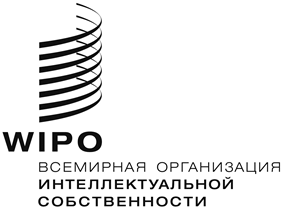 RIPC/WG/34/1 prov.2    IPC/WG/34/1 prov.2    IPC/WG/34/1 prov.2    ОРИГИНАЛ:  АНГЛИЙСКИЙОРИГИНАЛ:  АНГЛИЙСКИЙОРИГИНАЛ:  АНГЛИЙСКИЙДАТА:  20 октября 2015 г.ДАТА:  20 октября 2015 г.ДАТА:  20 октября 2015 г.